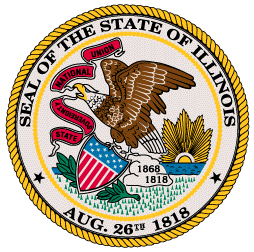 Youth Budget CommissionTuesday, September 14th, 2021: 4:00 pm – 5:00 pmhttps://zoom.us/j/9329770367?pwd=c2FsTDE3NHhBZDRQdjVEN09XUTVndz09Video Meeting ID: 932 977 0367 Passcode: CHA9846732Call in +1 312 626 6799 US (Chicago) Meeting ID: 932 977 0367 Passcode: 0566066481MEETING AGENDA Welcome				   Co-Chair Mike ShaverApproval of Minutes			   Co-Chair Mike ShaverFiscal Year 2020 Presentation		    Commissioners Krauss, CatesQ&A and Public Comment                       Co-Chair ShaverNew Business				   Co-Chair ShaverAdjournment				   Co-Chair Shaver